Муниципальное бюджетное дошкольное образовательное учреждение детский сад комбинированного вида № 15 города Кропоткин муниципального образования Кавказский районКонспект непосредственно образовательной деятельности для детей подготовительной к школе группе по изобразительной деятельности (аппликация)тема: «Бабочка»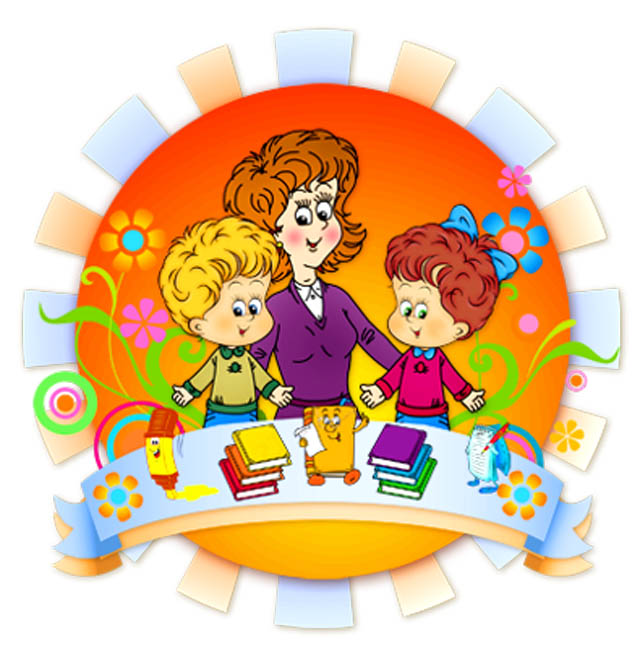 Воспитатель: Волошина Е.С.                                               г. Кропоткин                                                     2015г.Образовательная область: познавательное и художественно-эстетическое развитие.Вид деятельности: непосредственно-образовательное.Возрастная группа: подготовительная к школе группа.Цель: становление эстетического отношения к окружающему миру.Программное содержание.Образовательные задачи: - продолжать работу по систематизации материала об объекте (бабочка, ее строение тела, место обитания).- учить детей нетрадиционной технике аппликации (морская соль).Развивающие задачи: - продолжать развивать интерес к изобразительной деятельности.- продолжать развивать чувство цвета и композиции.- развивать творческие способности.Воспитательные задачи:- продолжать развивать у детей чувство цвета и композиции;- воспитывать любознательность, художественный вкусПредварительная работа:-наблюдение бабочек в цветнике,- презентация.- чтение художественной и научно-популярной литературы о бабочках.Материалы и оборудование: морская соль подкрашенная, клей ПВА(на каждого ребенка), кисточки,  лист бумаги, силуэт бабочки, карандаш, ножницы.Ход деятельности.Воспитатель.Кто на солнышке играя,Реет крыльями сверкаяИль садится на цветокСловно желтенький листок. Дети отвечают – бабочка.Ребята, вы хотите отправиться в путешествие «Радужная поляна»?Звучит песня «Что такое лето», начинается презентация бабочек:- Посмотрите, сколько здесь бабочек! Каких бабочек знаете вы?- Почему бабочек называют летающими цветами?- Зачем они садятся на цветы?Ребята, а хотите узнать одну интересную историю. Жила-была бабочка (показывает бабочку).И летала она по полям, по лугам, порхала с цветка на цветок (прикрепляет бабочку на картину). Летала она, летала, и вдруг ей стало скучно. Как вы думаете, почему ей стало скучно?Дети. Потому, что у неё не было друзей и подруг.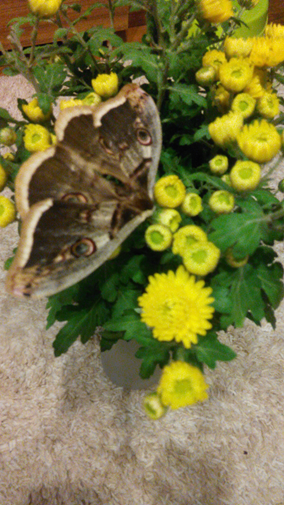 А вы хотите на время стать бабочками?Дети. Да, хотим!Воспитатель «Покружись, покружись и в бабочек превратись».Спал цветок и вдруг проснулсяБольше спать не захотел,Шевельнулся, потянулсяВзвился вверх и полетел,Солнышко с утра проснетсяБабочка кружит и вьетсяТуловище вправо, влевоТуловище вперед, назадПокружиться не забудь.Воспитатель. Поможем нашей бабочке?Дети. Да!Воспитатель. Садитесь за столы и принимайтесь за дело.Звучит спокойная музыка.Воспитатель. Как вы будете прикладывать силуэт?Дети. К линии сгиба.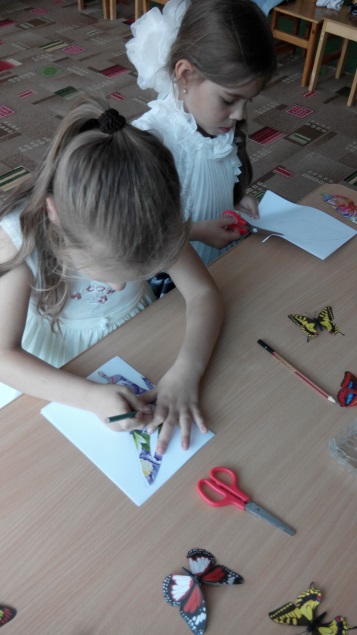 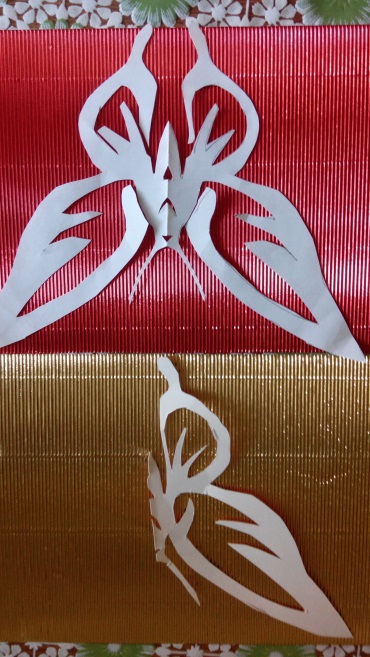 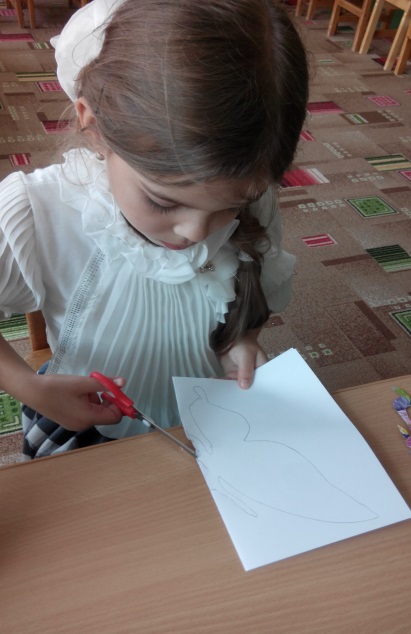 Воспитатель: Наши ручки потрудились, всё вырезали, а теперь давайте дадим им отдохнуть.Дети, которые желают отдохнуть встают из-за столов на коврик и выполняют движения по тексту.Утром бабочка проснулась,Улыбнулась, потянулась,Раз - росой она умылась,Два - изящно покружилась,Три - приселаНа четыре - улетела.Воспитатель: Молодцы, ребята, можно продолжить украшать бабочек. 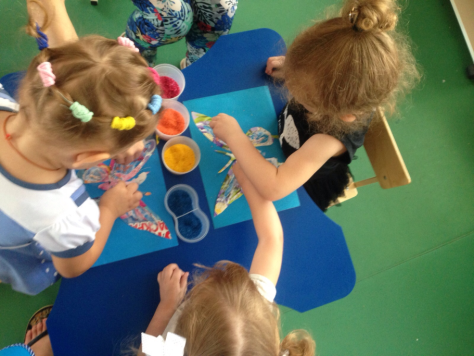 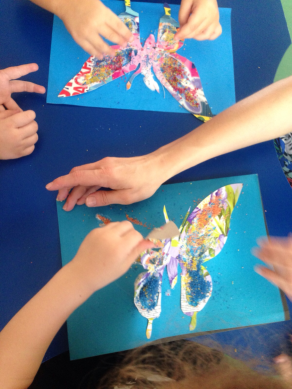 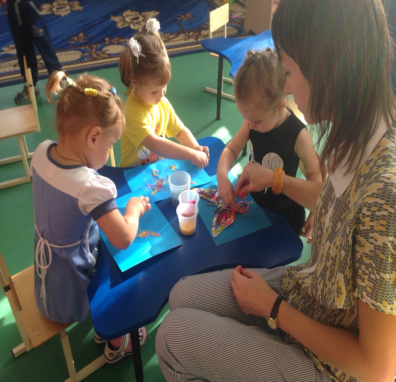 Воспитатель. А теперь посмотрите на своих бабочек - подружек. Красивые они получились?(анализ производится индивидуально с каждым ребенком, который закончил работу). Какие вы все молодцы ребята. Каких чудесных и веселых бабочек вы сделали. Как вы думаете, бабочкам весело на полянке всем вместе?Дети. Да!Рефлексия. Ребята сложно было выполнять работу? Понравилось ли вам украшать бабочек? А кого бы вы еще хотели пригласить на нашу полянку?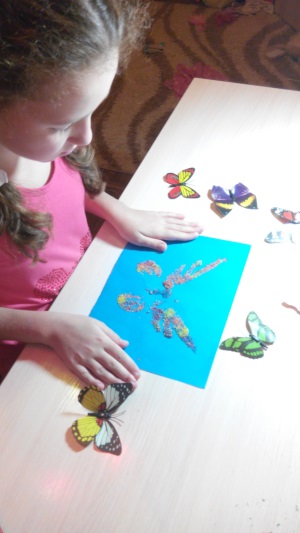 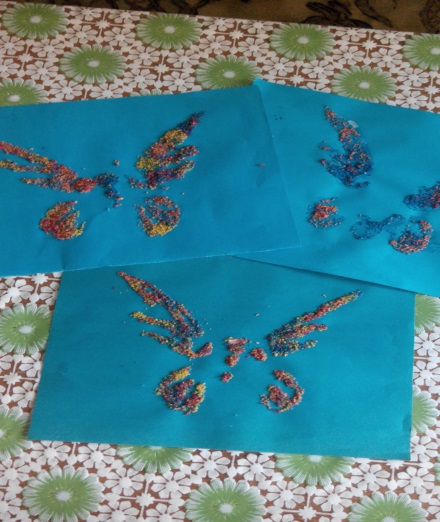 Оценка педагога: Ребята вы молодцы! Все бабочки получились яркие, красочные и красивые!